
IMMIGRATION ORDINANCE 1999, section 17B                                                   MMIGRATION (GENERAL) REGULATIONS 2021, regulation 14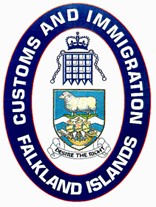                              FALKLAND ISLANDS           APPLICATION FOR VISITOR PERMIT (including extensions)    Please take care when completing this form and only provide information that is complete and accuratePERSONAL DETAILSPERMIT DETAILS           Reason for visitingHow long do you wish to stayGive details of exactly what you intend to do in the Falkland Islands For Permit Extensions onlyDECLARATIONI declare that all the questions answered and information given above are accurate to the best of my knowledge and abilityOFFICIAL USE ONLY: REFERENCE NUMBERSurname(s)Forename(s)Previous name(s)GenderMale  Female  Female  Female  Date of birthNationalityCountry of residencePassport numberPlace of IssueDate of issueDate of ExpiryEmailAddress in Falkland Islands Visiting friends / relatives Business / professional Holiday / tourism Other: please state -Current permit noYour ID noPermit valid fromValid toWhy do you wish to extend your visitor permit, give details to include accommodation arrangements and funds to support yourself belowWhy do you wish to extend your visitor permit, give details to include accommodation arrangements and funds to support yourself belowWhy do you wish to extend your visitor permit, give details to include accommodation arrangements and funds to support yourself belowWhy do you wish to extend your visitor permit, give details to include accommodation arrangements and funds to support yourself belowDo you have sufficient funds to support yourself?Yes Do you Have a fully paid return ticket, or the means to purchase one?Yes Do you have medical insurance which includes aero-medical evacuation to the value of at least        US$2,000,000 in place?Yes I am aware that I must not undertake unauthorised employment whilst in the Falkland IslandsYes Name in fullDate